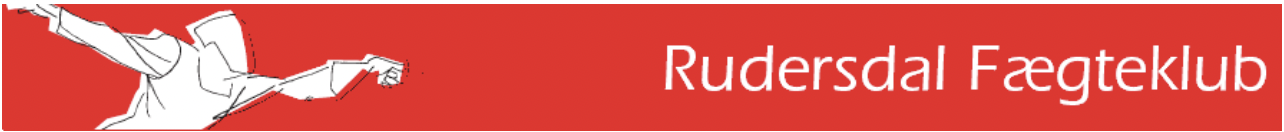 Tjekliste til stævnerFør stævnet-Tjek hvordan at man tilmelder sig til stævnet	-Gennem klubben?				-Gennem Ophardt?	-På dagen?	-Andet?-Sørg for at I har det rigtige udstyr	-Forskellige stævner kan have forskellige regler-Typisk fuld uniform inklusiv indervest, fægtebukser og lange strømper-Danske eller internationale regler? Vær opmærksom på maskesikring og gennemsigtige ledninger.	-Kontroller og evt. reparer våben i god tid. Vær opmærksom på lod, søgerblad og skruer.  	-Kontroller våbnene igen dagen før stævnet.Under stævnet-På dagen skal registrere sin ankomst før stævnet begynder	-Tjek altid sidste tidspunkt for registrering dagen før	-Man betaler typisk for stævnet samtidigt med registeringen-Tjek om der er udstyrskontrol og hvilken udstyr der kontrolleres	-De mest normale er maske, ledninger, våben, el-vest og/eller handske	-Hvis der er udstyrskontrol, skal ens udstyr være godkendt før man går til pisten-Tjek løbende hvor og hvornår at man skal fægte, når ens puljer og udslagning offentligøres -Man skal altid have mindst et reservevåben og en reserveledning ved pisten-Tjek altid om ens resultater fra puljen er korrekte når de offentliggøres-Husk at have vand med på pisten til udslagningskampe Efter stævnet-Snak med trænerne om hvordan at stævnet gik og evaluere sammen din fægtning	-Hvilken ting fik jeg point på?	-Hvilken ting fik mine modstandere point på?	-Hvad skal jeg opmærksom på til træning?	